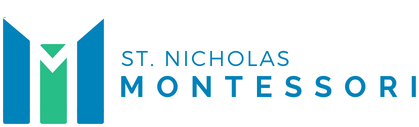 FQA 7.8 Lecturer Report re suspected Breach of Academic IntegrityDETAILSStudent Number Student Name Programme/Stage Module Title  Assignment Title /or Exam Session (Summer/Autumn)  Mark Awarded if correction completeMark Awarded if correction completeReason for Querye.g. similar assignment to classmate, plagiarised content, collusion etc. (see QA 7.8) Reason for Querye.g. similar assignment to classmate, plagiarised content, collusion etc. (see QA 7.8) Evidence: I present the following evidence of alleged academic misconduct /plagiarism (additional pages may be appended if required):Evidence: I present the following evidence of alleged academic misconduct /plagiarism (additional pages may be appended if required):Evidence: I present the following evidence of alleged academic misconduct /plagiarism (additional pages may be appended if required):TurnitIn (or other detection software) % if knownTurnitIn (or other detection software) % if knownLecturer comments and/or recommendationsLecturer comments and/or recommendationsDate referred to Programme Director Date referred to Programme Director Signed by lecturer: Date: Received by PD: Date  Action and Outcome: (additional pages may be appended if required):Signed by PD Date: 